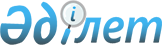 Аудандық мәслихаттың кейбір шешімдерінің күшін жою туралыАқтөбе облысы Қарғалы аудандық мәслихатының 2016 жылғы 02 наурыздағы № 406 шешімі      Қазақстан Республикасының 2001 жылғы 23 қаңтардағы № 148 "Қазақстан Республикасының жергілікті мемлекеттік басқару және өзін–өзі басқару туралы" Заңына және Қазақстан Республикасының 1998 жылғы 24 наурыздағы № 213 "Нормативтік құқықтық актілер туралы" Заңына сәйкес, Қарғалы аудандық мәслихаты ШЕШІМ ҚАБЫЛДАДЫ:

      1. Қосымшаға сәйкес аудандық мәслихаттың кейбір шешімдерінің күші жойылды деп саналсын.

      2. Осы шешім қабылданған күннен бастап қолданысқа енгізіледі.

      1. Қарғалы аудандық мәслихаттың 2013 жылғы 20 желтоқсандағы № 169 "Қарғалы ауданында әлеуметтік көмек көрсету және мұқтаж азаматтардың жекелеген санаттарының тізбесін айқындау Қағидаларын бекіту туралы" (нормативтік құқықтық актілерді мемлекеттік тіркеу тізілімінде № 3752 тіркелген, 2014 жылдың 30 қаңтарында № 5 аудандық "Қарғалы" газетінде жарияланған) шешімі;

      2. Қарғалы аудандық мәслихаттың 2013 жылғы 20 желтоқсандағы № 171 "Мұқтаж азаматтардың жекелеген санаттарына өмірлік қиын жағдай туындаған кезде көрсететін әлеуметтік көмектің шекті мөлшерін бекіту туралы" (нормативтік құқықтық актілерді мемлекеттік тіркеу тізілімінде № 3761 тіркелген, 2014 жылдың 30 қаңтарында № 5 аудандық "Қарғалы" газетінде жарияланған) шешімі;

      3. Қарғалы аудандық мәслихаттың 2015 жылдың 6 мамырындағы № 290 "Мұқтаж азаматтардың жекелеген санаттарына өмірлік қиын жағдай туындаған кезде көрсететін әлеуметтік көмектің шекті мөлшерін бекіту туралы" 2013 жылғы 20 желтоқсандағы № 171 шешіміне өзгерістер мен толықтырулар енгізу туралы (нормативтік құқықтық актілерді мемлекеттік тіркеу тізілімінде № 4333 тіркелген, 2015 жылдың 9 шілдесінде № 33 аудандық "Қарғалы" газетінде жарияланған) шешімі.


					© 2012. Қазақстан Республикасы Әділет министрлігінің «Қазақстан Республикасының Заңнама және құқықтық ақпарат институты» ШЖҚ РМК
				
      Аудандық мәслихаттың

Аудандық мәслихат

      сессия төрайымы

хатшысының міндетін

      атқарушы

      Л.Ильчевская

И.Кунакбаев
Аудандық мәслихаттың2016 жылғы 2 наурыздағы№ 406 шешіміне қосымша